Приложение 1Перечень и формы документов, необходимых для прохождения профессионального экзамена по соответствующей квалификации1.Заявление от соискателя на оценку квалификации (форма 1, утверждена приказом Минтруда России от 02.12.2016г. №706н)2.Согласие на обработку персональных данных (форма 1).3.Документ, удостоверяющий личность (паспорт).4.Копия документа о профессиональном образовании соискателя: (Диплом, свидетельство, удостоверение или документ о профессиональной переподготовке  и присвоении профессии рабочего по искомой квалификации);5.Копия трудовой книжки или справка с места работы (форма 2), подтверждающая опыт работы не менее шести месяцев по соответствующей квалификации.6.Медицинское заключение по результатам предварительного (периодического) медицинского осмотра (обследования) об отсутствии противопоказаний к работе по соответствующей квалификации (форма 3, утверждена приказом Министерства здравоохранения и социального развития РФ от 12 апреля 2011г. №302н).Примечания: *После предоставления полного пакета документов соискателем происходит рассмотрение кандидатуры (не более 10 календарных дней) после чего соискателя уведомляют о результатах рассмотрения документов, согласовывают дату, время и место проведения профессионального экзамена.На копиях должны быть проставлены следующие отметки (пример отметки о заверении по ГОСТ Р 7.0.97-2016, п. 5.26):- местонахождение оригинала документов;- подтверждение правильности («верно» или «копия верна»);- должность, Ф.И.О лица, которое осуществляет заверительную подпись;- дата составления копии;- подпись;- печать. Форма 1Центр оценки квалификации в области сварки ЦОК-024 (13.001)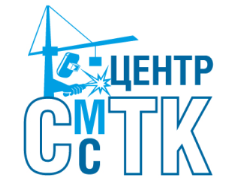 ООО «Научно-производственный центр сварки, монтажных технологий и контроля»Руководителю центра оценки квалификации в области сварки ЦОК-024 (13.001)Седину С.Б.ЗАЯВЛЕНИЕ №____________для проведения независимой оценки квалификации         Я, _____________________________________________________________________________                                   (Ф.И.О., дата рождения, реквизиты документа, удостоверяющего личность:  ______________________________________________________________________________________________________________________________________________________________________________________            	 наименование документа, серия, номер, кем выдан и когда) ___________________________________________________________________________________Прошу допустить меня к сдаче профессионального экзамена по квалификации ___________________________________________________________________________________(наименование квалификации)__________ уровень квалификации. 	Контактные данные:адрес регистрации по месту жительства:________________________________________________________________________________________________________________________,контактные телефоны:_____________________________________________________________________________,адрес электронной почты:_____________________________________________________________________________,место работы и должность (для работающих):_____________________________________________________________________________,_____________________________________________________________________________.С Правилами проведения центром оценки квалификаций независимой оценки квалификации в форме профессионального экзамена, утвержденными постановлением Правительства Российской Федерации от 16 ноября 2016 г. № 1204 (Официальный интернет - портал правовой информации http://www.pravo.gov.ru, 22.11.2016), ознакомлен(а). О готовности оформления свидетельства о квалификации или заключения о прохождении профессионального экзамена прошу уведомить по контактному телефону или адресу электронной почты (нужное подчеркнуть), указанным в настоящем заявлении.Свидетельство о квалификации или заключение о прохождении профессионального экзамена прошу направить заказным почтовым отправлением с уведомлением о вручении по адресу: ____________________________________________________________________(почтовый адрес)Приложения:1.	Копия паспорта или иного документа, удостоверяющего личность.2.	Копии документов, указанных в реестре сведений о проведении независимой оценки квалификации, необходимых для прохождения профессионального экзамена по оцениваемой квалификации.Я согласен(на) на обработку в соответствии с Федеральным законом от 27 июля 2006 г. № 152-ФЗ «О персональных данных» (Собрание законодательства Российской Федерации, 2006, № 31, ст. 3451) моих персональных данных, указанных в настоящем заявлении и прилагаемых к нему документах (фамилия, имя, отчество (при наличии), дата и место рождения, реквизиты документа удостоверяющего личность - наименование документа, серия, номер, кем выдан и когда, место проживания (регистрации), место работы, образование и квалификация), а также результатов прохождения профессионального экзамена, присвоения квалификации и выдачи свидетельства о квалификации, внесения и хранения соответствующей информации в реестре сведений о проведении независимой оценки квалификации в соответствии с Федеральным законом от 3 июля 2016 г. № 238-ФЗ «О независимой оценке квалификации».Я уведомлен(а) и понимаю, что под обработкой персональных данных подразумевается совершение следующих действий (операций):	сбор, обработка, запись, систематизация, накопление, хранение, уточнение (обновление, изменение), извлечение, использование, подтверждение, передача (распространение, предоставление, доступ), обезличивание, блокирование, удаление, уничтожение персональных данных по истечении срока действия настоящего согласия в соответствии с Федеральным законом от 27 июля 2006 г. 152-ФЗ «О персональных данных».               ______________       _______________________ /______________/	                          (подпись)                              (расшифровка подписи)                          (дата)Форма 2СПРАВКАДана  	                                                                                                    (И.О. Фамилия)в том, что он (она) действительно работает в  	                   _________________________________________________________________________________(наименование организации)по профессии  	                                                                         (наименование)	Общий стаж работы по профессии составляет  	     ________________    _________________/___________________________/      Должность                  Подпись                                  Ф.И.О. М.П.Форма 3            Министерство здравоохранения и социального                       Развития Российской Федерации                          (наименование медицинской организации)                                                    (адрес)              Код ОГРН   _________________________________________________________Заключение предварительного (периодического) медицинского осмотра (обследования)Председатель врачебной комиссии  _____________________________ /___________________                           			                          (подпись)                                    (Ф.И.О.)М.П.						«___»______________20___ г. ______________________________/_______________/      «___»_______________20___г.(подпись работника (освидетельствуемого))  (Ф.И.О.)___________________________________________________________________  *Перечислить в соответствии с Перечнем вредных факторов и Перечнем работФирменный бланк     организации-заявителяИсх. 	от  	1.Ф.И.О.______________________________________________________________________2.Место работы: _______________________________________________________________2.1.Организация (предприятие)____________________________________________________2.2.Цех, участок ________________________________________________________________3.Профессия (должность) (в настоящее время) _____________________________________Вредный производственный фактор или вид работы*: ______________________________________________________________________________________________________________________________________________4.Согласно	результатам	проведенного	предварительного	медицинского	осмотра(обследования): не имеет медицинских противопоказаний к работе с вредными и/или опасными веществами и производственными факторами.